 « On a fait des vaches de Noël au moment de Noël » (Victoire)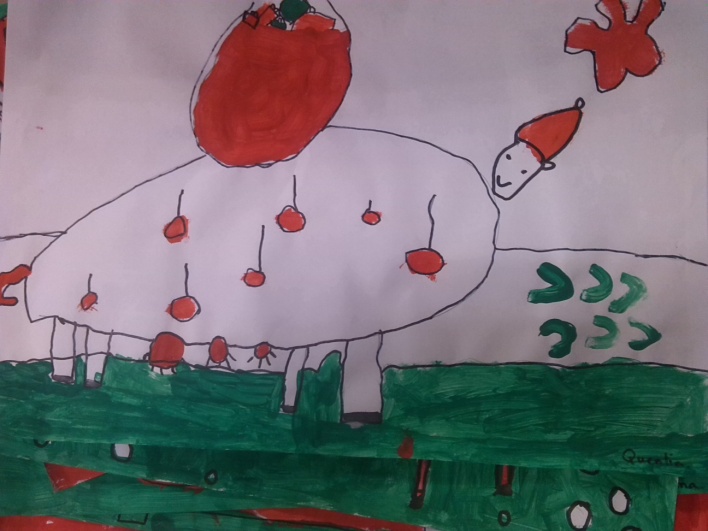 « On a eu un modèle » ( Lysie)« L’artiste c’était VanLuc » (Zélie)« On a utilisé des formes de rectangle, triangle » (Donovan) «  et des carrés. » (Lysie)« Les couleurs qu’on a utilisées sont le rouge et le noir » (Clarice ) 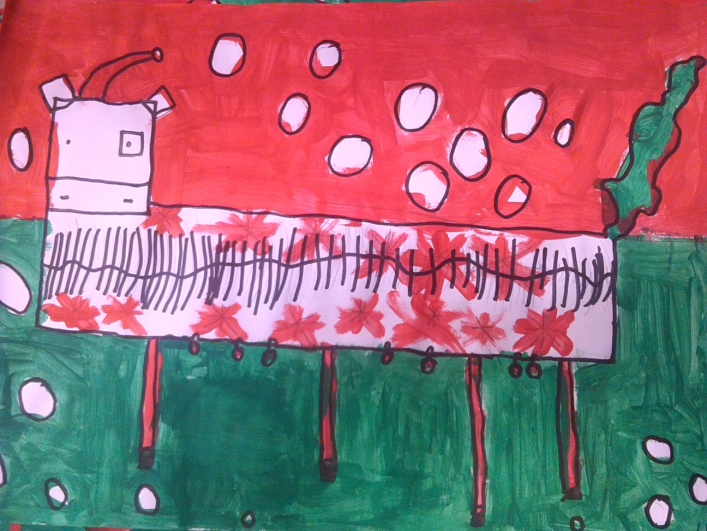 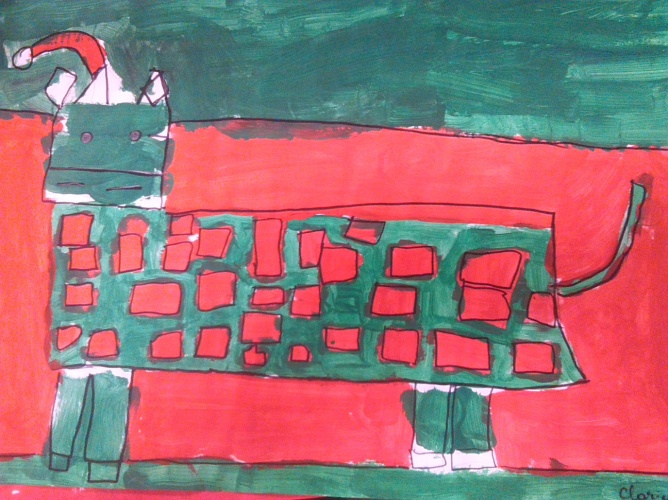 « On a peint au pinceau » (Lola)« On a peint le tour en noir »(Elaya)« Il fallait faire des traits (…) pas du gribouillage » (Enzo)« On a appris à dessiner des guirlandes »(Romy) « Sur la tête j’ai mis un bonnet » (Victoire)… « des boules pour les chaussettes, et des cadeaux pour les pieds » (Anna)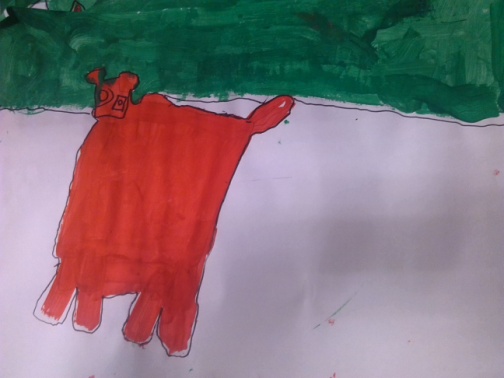 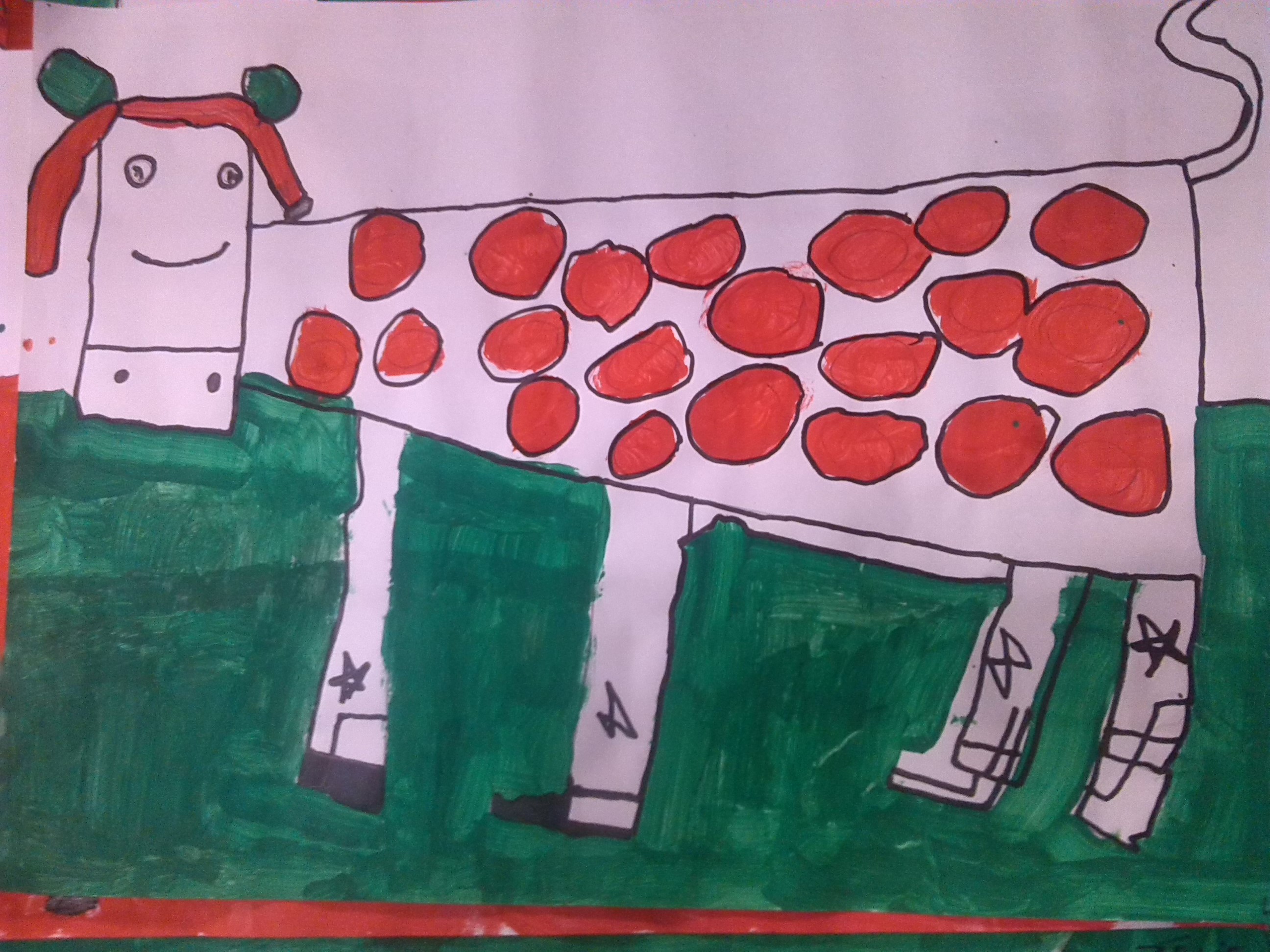 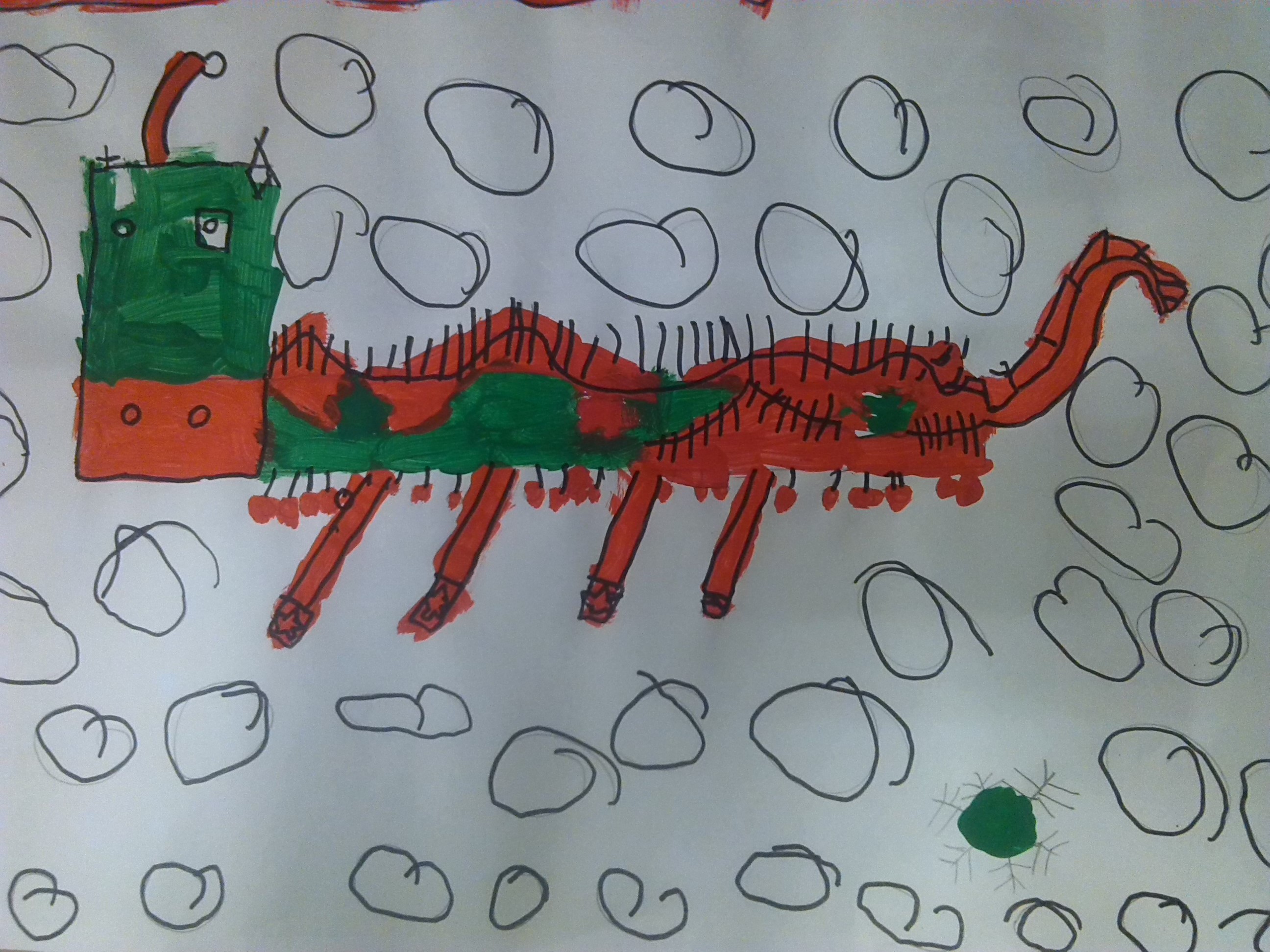 